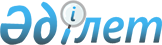 "2011-2013 жылдарға арналған аудан бюджеті туралы" Шалқар аудандық мәслихатының 2010 жылғы 23 желтоқсандағы № 227 шешіміне өзгерістер мен толықтырулар енгізу туралы
					
			Күшін жойған
			
			
		
					Ақтөбе облысы Шалқар аудандық мәслихатының 2011 жылғы 31 наурыздағы № 262 шешімі. Ақтөбе облысы Шалқар ауданының Әділет басқармасында 2011 жылғы 12 сәуірде № 3-13-148 тіркелді. Күші жойылды - Ақтөбе облысы Шалқар аудандық мәслихатының 2011 жылғы 23 желтоқсандағы № 318 шешімімен      Ескерту. Күші жойылды - Ақтөбе облысы Шалқар аудандық мәслихатының 2011.12.23 № 318 Шешімімен.      

Қазақстан Республикасының 2001 жылғы 23 қаңтардағы № 148 «Қазақстан Республикасындағы жергілікті мемлекеттік басқару және өзін-өзі басқару туралы» Заңының 6 бабының 1 тармағына, Қазақстан Республикасының 2008 жылғы 4 желтоқсандағы № 95-IV Бюджет Кодексінің 9 бабының 2 тармағына, 106 бабының 2 тармағының 4 тармақшасына, 109 бабының 5 тармағына сәйкес аудандық мәслихат ШЕШІМ ЕТЕДІ:



      1. Шалқар аудандық мәслихатының 2010 жылғы 23 желтоқсандағы № 227 «2011-2013 жылдарға арналған аудан бюджеті туралы» (нормативтік-құқықтық актілерді мемлекеттік тіркеу тізілімінде 2011 жылы 10 қаңтарда № 3-13-142 санымен тіркелген, «Шалқар» газетінің 2011 жылғы 19 қаңтардағы № 3-4(8156) санымен жарияланған) шешіміне мынадай өзгерістер мен толықтырулар енгізілсін:

      1) 1 тармақта:



      1) тармақшада:

      кірістер «4547126,0» саны «4683295,0» санына,

      оның ішінде:

      трансферттердің түсімдері «3122136,0» саны «3258305,0» санына;



      2) тармақшада:

      шығындар «4548697,6» саны «4676970,3» санына;



      3) тармақшада:

      Таза бюджеттік кредиттер «17625,0» саны «25820,5» санына,

      оның ішінде:

      бюджеттік кредиттер «18694,0» саны «26889,5» санына;



      4) тармақшада:

      бюджет тапшылығы «-19196,6» саны «-19495,8» санына;



      5) тармақшада:

      бюджет тапшылығын қаржыландыру

      «19196,6» саны «19495,8» санына өзгертілсін.



      2) 7 тармақта:

      8 абзацтың бөлігінде:

      «31372,0» саны «35381,0» санына өзгертілсін;

      және төменгі мазмұндағы 7-1 тармағымен толықтырылсын:

      «7-1. Ақтөбе облыстық мәслихатының 2011 жылғы 14 наурыздағы № 365 шешімімен республикалық бюджеттен аудан бюджетіне ағымдағы нысаналы трансферттер көзделсін:

      мектеп мұғалімдеріне және мектепке дейінгі ұйымдардың тәрбиешілеріне біліктілік санаты үшін қосымша ақы көлемін ұлғайтуға – 24081,0 мың теңге;

      «Жұмыспен қамту 2020» бағдарламасын жүзеге асыруға – 26629,0 мың теңге.»



      3) 8 тармақта:

      3 абзацтың бөлігінде:

      «51000,0» саны «131000,0» санына өзгертілсін;



      4) 9 тармақтан кейін төмеңгі мазмұндағы 9-1 тармағымен толықтырылсын:

      «9-1. Ақтөбе облыстық мәслихатының 2011 жылғы 14 наурыздағы № 365 шешімімен облыстық бюджеттен аудан бюджетіне біржолғы талон беру жұмысын ұйымдастыруға 1450,0 мың теңге ағымдағы нысаналы трансферт бөлінгені ескерілсін.»



      2. Көрсетілген шешімнің 1, 5 қосымшалары осы шешімнің 1, 5 қосымшаларына сәйкес жаңа редакцияда оқылсын.



      3. Осы шешім 2011 жылдың 1 қаңтарынан бастап қолданысқа енгізіледі.      Аудандық мәслихаттың                   Аудандық мәслихаттың

      сессия төрағасы                             хатшысы      С.Мендигаринов                            С.Тулемисов

Аудандық мәслихаттың

2011 жылғы 31 наурыздағы

кезектен тыс жиырма жетінші сессиясының

№ 262 шешіміне 1 қосымша Шалқар ауданының 2011 жылға арналған бюджеті

Аудандық мәслихаттың

2011 жылғы 31 наурыздағы

кезектен тыс жиырма жетінші сессиясының

№ 262 шешіміне 5 қосымша Шалқар ауданы бойынша қала, селолық округтер әкімдіктерінің

2011 жылға арналған бюджеттік бағдарламалары бойынша

қаржыландыру көлемі      кестенің жалғасы
					© 2012. Қазақстан Республикасы Әділет министрлігінің «Қазақстан Республикасының Заңнама және құқықтық ақпарат институты» ШЖҚ РМК
				СанатыСанатыСанатыСанатыСомасы, мың

теңгеСыныбыСыныбыСыныбыСомасы, мың

теңгеІшкі сыныбыІшкі сыныбыСомасы, мың

теңгеАтауыСомасы, мың

теңгеКІРІСТЕР4683295,01
САЛЫҚТЫҚ ТҮСІМДЕР1380526,001Табыс салығы280503,02Жеке табыс салығы280503,003Әлеуметтік салық249245,01Әлеуметтік салық249245,004Меншікке салынатын салықтар818316,01Мүлікке салынатын салықтар779449,03Жер салығы8009,04Көлік құралдарына салынатын салық28224,05Бірыңғай жер салығы2634,005Тауарларға, жұмыстарға және қызметтерге салынатын ішкі салықтар28004,02Акциздер1667,03Табиғи және басқа да ресурстарды пайдаланғаны үшін түсетін түсімдер22000,04Кәсіпкерлік және кәсіби қызметті жүргізгені үшін алынатын алымдар3644,05Ойын бизнесіне салық693,008Заңдық мәнді іс-әрекеттерді жасағаны және (немесе) оған уәкілеттігі бар мемлекеттік органдар немесе лауазымды адамдар құжаттар бергені үшін алынатын міндетті төлемдер4458,01Мемлекеттік баж4458,02
САЛЫҚТЫҚ ЕМЕС ТҮСІМДЕР32964,001Мемлекеттік меншіктен түсетін кірістер4000,05Мемлекет меншігіндегі мүлікті жалға беруден түсетін кірістер4000,004Мемлекеттік бюджеттен қаржыландырылатын, сондай-ақ, Қазақстан Республикасы Ұлттық банкінің бюджетінен (шығыстар сметасынан) ұсталатын және қаржыландырылатын мемлекеттік мекемелер салатын айыппұлдар, өсімпұлдар, санкциялар, өндіріп алулар8224,01Мұнай секторы ұйымдарынан түсетін түсімдерді қоспағанда, мемлекеттік бюджеттен қаржыландырылатын, сондай-ақ, Қазақстан Республикасы Ұлттық банкінің бюджетінен (шығыстар сметасынан) ұсталатын және қаржыландырылатын мемлекеттік мекемелер салатын айыппұлдар, өсімпұлдар, санкциялар, өндіріп алулар8224,006Басқа да салықтық емес түсімдер20740,01Басқа да салықтық емес түсімдер20740,03
НЕГІЗГІ КАПИТАЛДЫ САТУДАН ТҮСЕТІН ТҮСІМДЕР11500,003Жерді және материалдық емес активтерді сату11500,01Жерді сату11500,04
ТРАНСФЕРТТЕРДІҢ ТҮСІМДЕРІ3258305,002Мемлекеттік басқарудың жоғарғы тұрған органдарынан түсетін трансферттер3258305,02Облыстық бюджеттен түсетін трансферттер3258305,0Функционалдық топФункционалдық топФункционалдық топФункционалдық топФункционалдық топсомасы

(мың теңге)Кіші функцияКіші функцияКіші функцияКіші функциясомасы

(мың теңге)Бюджеттік бағдарламалардың әкімшісіБюджеттік бағдарламалардың әкімшісіБюджеттік бағдарламалардың әкімшісісомасы

(мың теңге)БағдарламаБағдарламасомасы

(мың теңге)II. Шығындар
4676970,301Жалпы сипаттағы мемлекеттік қызметтерЖалпы сипаттағы мемлекеттік қызметтерЖалпы сипаттағы мемлекеттік қызметтерЖалпы сипаттағы мемлекеттік қызметтер249400,01Мемлекеттік басқарудың жалпы функцияларын орындайтын өкілді, атқарушы және басқа органдарМемлекеттік басқарудың жалпы функцияларын орындайтын өкілді, атқарушы және басқа органдарМемлекеттік басқарудың жалпы функцияларын орындайтын өкілді, атқарушы және басқа органдар215937,0112Аудан маслихатының аппаратыАудан маслихатының аппараты20486,0001Аудан маслихатының қызметін қамтамасыз ету жөніндегі қызметтер20486,0122Аудан экімінің аппаратыАудан экімінің аппараты50465,0001Аудан экімінің қызметін қамтамасыз ету жөніндегі қызметтер50320,0003Мемлекеттік органдардың күрделі шығыстары145,0123Қаладағы аудан, аудандық маңызы бар қала, кент, ауыл (село), ауылдық (селолық) округ әкімінің аппаратыҚаладағы аудан, аудандық маңызы бар қала, кент, ауыл (село), ауылдық (селолық) округ әкімінің аппараты144986,0001Қаладағы аудан, аудандық маңызы бар қаланың, кент, ауыл (село), ауылдық (селолық) округ әкімінің қызметін қамтамасыз ету жөніндегі қызметтер144986,02Қаржылық қызметҚаржылық қызметҚаржылық қызмет15768,0452Ауданның қаржы бөліміАуданның қаржы бөлімі15768,0001Аудандық бюджетті орындау және коммуналдық меншікті саласындағы мемлекеттік саясатты іске асыру жөніндегі қызметтер14115,0003Салық салу мақсатында мүлікті бағалауды жүргізу161,0004Біржолғы талондарды беру жөніндегі жұмысты және біржолғы талондарды іске асырудан сомаларды жинаудың толықтығын қамтамасыз етуді ұйымдастыру1450,0011Коммуналдық меншікке түскен мүлікті есепке алу, сақтау, бағалау және сату42,05Жоспарлау және статистикалық қызметЖоспарлау және статистикалық қызметЖоспарлау және статистикалық қызмет17695,0476Ауданның экономика, бюджеттік жоспарлау және кәсіпкерлік бөліміАуданның экономика, бюджеттік жоспарлау және кәсіпкерлік бөлімі17695,0001Экономикалық саясатты, мемлекеттік жоспарлау жүйесін қалыптастыру және дамыту және ауданды басқару саласындағы мемлекеттік саясатты іске асыру жөніндегі қызметтер17395,0003Мемлекеттік органдардың күрделі шығыстары300,002ҚорғанысҚорғанысҚорғанысҚорғаныс14132,01Әскери мұқтаждарӘскери мұқтаждарӘскери мұқтаждар3612,0122Аудан экімінің аппаратыАудан экімінің аппараты3612,0005Жалпыға бірдей әскери міндетті атқару шеңберіндегі іс-шаралар3612,02Төтенше жағдайлар жөніндегі жұмыстарды ұйымдастыруТөтенше жағдайлар жөніндегі жұмыстарды ұйымдастыруТөтенше жағдайлар жөніндегі жұмыстарды ұйымдастыру10520,0122Аудан экімінің аппаратыАудан экімінің аппараты10520,0006Аудан ауқымындағы төтенше жағдайлардың алдын алу және оларды жою2020,0007Аудандық ауқымдағы дала өрттерінің, сондай-ақ, мемлекеттік өртке қарсы қызмет органдары құрылмаған елді мекендерде өрттердің алдын алу және оларды сөндіру жөніндегі іс-шаралар8500,004Білім беруБілім беруБілім беруБілім беру3215822,01Мектепке дейінгі тәрбие және оқытуМектепке дейінгі тәрбие және оқытуМектепке дейінгі тәрбие және оқыту465027,0471Ауданның білім, дене шынықтыру және спорт бөліміАуданның білім, дене шынықтыру және спорт бөлімі465027,0003Мектепке дейінгі тәрбие ұйымдарының қызметін қамтамасыз ету440946,0025Мектеп мұғалімдеріне және мектепке дейінгі ұйымдардың тәрбиешілеріне білктілік санаты үшін қосымша ақы көлемін ұлғайту24081,02Бастауыш, негізгі орта және жалпы орта білім беруБастауыш, негізгі орта және жалпы орта білім беруБастауыш, негізгі орта және жалпы орта білім беру2727354,0471Ауданның білім, дене шынықтыру және спорт бөліміАуданның білім, дене шынықтыру және спорт бөлімі2727354,0004Жалпы білім беру2579853,0005Балалар мен жеткіншектерге қосымша білім беру147501,09Білім беру саласындағы өзге де қызметтерБілім беру саласындағы өзге де қызметтерБілім беру саласындағы өзге де қызметтер23441,0471Ауданның білім, дене шынықтыру және спорт бөліміАуданның білім, дене шынықтыру және спорт бөлімі23441,0009Ауданның мемлекеттік білім беру мекемелер үшін оқулықтар мен оқу-әдістемелік кешендерді сатып алу және жеткізу8884,0010Аудандық ауқымдағы мектеп олимпиадаларын және мектептен тыс іс-шараларды өткізу118,0020Жетім баланы (жетім балаларды) және ата-аналарының қамқорынсыз қалған баланы (балаларды) күтіп-ұстауға асыраушыларына ай сайыңғы ақшалай қаражат төлемдері9828,0023Үйде оқытылатын мүгедек балаларды жабдықпен, бағдарламалық қамтыммен қамтамасыз ету4611,005Денсаулық сақтауДенсаулық сақтауДенсаулық сақтауДенсаулық сақтау250,09Денсаулық сақтау саласындағы өзге де қызметтерДенсаулық сақтау саласындағы өзге де қызметтерДенсаулық сақтау саласындағы өзге де қызметтер250,0123Қаладағы аудан, аудандық маңызы бар қала, кент, ауыл (село), ауылдық (селолық) округ әкімінің аппаратыҚаладағы аудан, аудандық маңызы бар қала, кент, ауыл (село), ауылдық (селолық) округ әкімінің аппараты250,0002Ерекше жағдайларда сырқаты ауыр адамдарды дәрігерлік көмек көрсететін ең жақын денсаулық сақтау ұйымына жеткізуді ұйымдастыру250,006Әлеуметтік көмек және әлеуметтік қамсыздандыруӘлеуметтік көмек және әлеуметтік қамсыздандыруӘлеуметтік көмек және әлеуметтік қамсыздандыруӘлеуметтік көмек және әлеуметтік қамсыздандыру230880,02Әлеуметтік көмекӘлеуметтік көмекӘлеуметтік көмек208253,0451Ауданның жұмыспен қамту және әлеуметтік бағдарламалар бөліміАуданның жұмыспен қамту және әлеуметтік бағдарламалар бөлімі208253,0002Еңбекпен қамту бағдарламасы38857,0004Ауылдық жерлерде тұратын денсаулық сақтау, білім беру, әлеуметтік қамтамасыз ету, мәдениет және спорт мамандарына отын сатып алуға Қазақстан Республикасының заңнамасына сәйкес әлеуметтік көмек көрсету8119,0005Мемлекеттік атаулы әлеуметтік көмек5000,0006Тұрғын үй көмегі10500,0007Жергілікті өкілетті органдардың шешімі бойынша мұқтаж азаматтардың жекелеген топтарына әлеуметтік көмек59685,0010Үйден тәрбиеленіп оқытылатын мүгедек балаларды материалдық қамтамасыз ету273,0014Мұқтаж азаматтарға үйде әлеуметтік көмек көрсету30240,001618 жасқа дейінгі балаларға мемлекеттік жәрдемақылар42900,0017Мүгедектерді оңалту жеке бағдарламасына сәйкес, мұқтаж мүгедектерді міндетті гигиеналық құралдарымен қамтамасыз етуге және ымдау тілі мамандарының, жеке көмекшілердің қызмет көрсету3460,0023Жұмыспен қамту орталықтарының қызметін қамтамасыз ету9219,09Әлеуметтік көмек және әлеуметтік қамсыздандыру салаларындағы өзге де қызметтерӘлеуметтік көмек және әлеуметтік қамсыздандыру салаларындағы өзге де қызметтерӘлеуметтік көмек және әлеуметтік қамсыздандыру салаларындағы өзге де қызметтер22627,0451Ауданның жұмыспен қамту және әлеуметтік бағдарламалар бөліміАуданның жұмыспен қамту және әлеуметтік бағдарламалар бөлімі22627,0001Жергілікті деңгейде халық үшін әлеуметтік бағдарламаларды жұмыспен қамтуды қамтамасыз етуді іске асыру саласындағы мемлекеттік саясатты іске асыру жөніндегі қызметтер21819,0011Жәрдемақыларды және басқа да әлеуметтік төлемдерді есептеу, төлеу мен жеткізу бойынша қызметтерге ақы төлеу808,007Тұрғын үй-коммуналдық шаруашылықТұрғын үй-коммуналдық шаруашылықТұрғын үй-коммуналдық шаруашылықТұрғын үй-коммуналдық шаруашылық473554,01Тұрғын үй шаруашылығыТұрғын үй шаруашылығыТұрғын үй шаруашылығы371966,0466Ауданның сәулет, қала құрылысы және құрылыс бөліміАуданның сәулет, қала құрылысы және құрылыс бөлімі371966,0003Мемлекеттік коммуналдық тұрғын үй қорының тұрғын үй құрылысы235299,0004Инженерлік-коммуникациялық инфрақұрылымды дамыту және жайластыру136667,02Коммуналдық шаруашылықКоммуналдық шаруашылықКоммуналдық шаруашылық27174,0458Ауданның тұрғын үй-коммуналдық шаруашылығы, жолаушылар көлігі және автомобиль жолдары бөліміАуданның тұрғын үй-коммуналдық шаруашылығы, жолаушылар көлігі және автомобиль жолдары бөлімі26201,0012Сумен жабдықтау және су бөлу жүйесінің қызмет етуі20000,0027Ауданның коммуналдық меншігіндегі газ жүйелерін қолдануды ұйымдастыру201,0028Коммуналдық шаруашылығын дамыту6000,0466Ауданның сәулет, қала құрылысы және құрылыс бөліміАуданның сәулет, қала құрылысы және құрылыс бөлімі973,0006Сумен жабдықтау жүйесін дамыту973,03Елді-мекендерді көркейтуЕлді-мекендерді көркейтуЕлді-мекендерді көркейту74414,0123Қаладағы аудан, аудандық маңызы бар қала, кент, ауыл (село), ауылдық (селолық) округ әкімінің аппаратыҚаладағы аудан, аудандық маңызы бар қала, кент, ауыл (село), ауылдық (селолық) округ әкімінің аппараты15621,0008Елді мекендерде көшелерді жарықтандыру1224,0009Елді мекендердің санитариясын қамтамасыз ету5324,0011Елді мекендерді абаттандыру мен көгалдандыру9073,0458Ауданның тұрғын үй-коммуналдық шаруашылығы, жолаушылар көлігі және автомобиль жолдары бөліміАуданның тұрғын үй-коммуналдық шаруашылығы, жолаушылар көлігі және автомобиль жолдары бөлімі58793,0015Елді мекендердегі көшелерді жарықтандыру30000,0018Елді мекендерді абаттандыру мен көгалдандыру28793,008Мәдениет, спорт, туризм және ақпараттық кеңістікМәдениет, спорт, туризм және ақпараттық кеңістікМәдениет, спорт, туризм және ақпараттық кеңістікМәдениет, спорт, туризм және ақпараттық кеңістік157657,01Мәдениет саласындағы қызметМәдениет саласындағы қызметМәдениет саласындағы қызмет70268,0455Ауданның мәдениет және тілдерді дамыту бөліміАуданның мәдениет және тілдерді дамыту бөлімі70268,0003Мәдени-демалыс жұмысын қолдау70268,02СпортСпортСпорт1528,0471Ауданның білім, дене шынықтыру және спорт бөліміАуданның білім, дене шынықтыру және спорт бөлімі1528,0014Аудандық деңгейде спорттық жарыстар өткізу860,0015Әр түрлі спорт түрлері бойынша аудан құрама командаларының мүшелерін дайындау және олардың облыстық спорт жарыстарына қатысуы668,03Ақпараттық кеңістікАқпараттық кеңістікАқпараттық кеңістік70312,0455Ауданның мәдениет және тілдерді дамыту бөліміАуданның мәдениет және тілдерді дамыту бөлімі65631,0006Аудандық (қалалық) кітапханалардың жұмыс істеуі65166,0007Мемлекеттік тілді және Қазақстан халықтарының басқа да тілдерін дамыту465,0456Ауданның ішкі саясат бөліміАуданның ішкі саясат бөлімі4681,0002Газеттер мен журналдар арқылы мемлекеттік ақпараттық саясат жүргізу жөніндегі қызметтер3181,0005Телерадио хабарларын тарату арқылы мемлекеттік ақпараттық саясатты жүргізу жөніндегі қызметтер1500,09Мәдениет, спорт, туризм және ақпараттық кеңістікті ұйымдастыру жөніндегі өзге де қызметтерМәдениет, спорт, туризм және ақпараттық кеңістікті ұйымдастыру жөніндегі өзге де қызметтерМәдениет, спорт, туризм және ақпараттық кеңістікті ұйымдастыру жөніндегі өзге де қызметтер15549,0455Ауданның мәдениет және тілдерді дамыту бөліміАуданның мәдениет және тілдерді дамыту бөлімі7760,0001Жергілікті деңгейде тілдерді және мәдениетті дамыту саласындағы мемлекеттік саясатты іске асыру жөніндегі қызметтер7760,0456Ауданның ішкі саясат бөліміАуданның ішкі саясат бөлімі7789,0001Жергілікті деңгейде ақпарат, мемлекеттілікті нығайту және азаматтардың әлеуметтік сенімділігін қалыптастыру саласында мемлекеттік саясатты іске асыру жөніндегі қызметтер6826,0003Жастар саясаты саласындағы өңірлік бағдарламаларды іске асыру963,010Ауыл, су, орман, балық шаруашылығы, ерекше қорғалатын табиғи аумақтар, қоршаған ортаны және жануарлар дүниесін қорғау, жер қатынастарыАуыл, су, орман, балық шаруашылығы, ерекше қорғалатын табиғи аумақтар, қоршаған ортаны және жануарлар дүниесін қорғау, жер қатынастарыАуыл, су, орман, балық шаруашылығы, ерекше қорғалатын табиғи аумақтар, қоршаған ортаны және жануарлар дүниесін қорғау, жер қатынастарыАуыл, су, орман, балық шаруашылығы, ерекше қорғалатын табиғи аумақтар, қоршаған ортаны және жануарлар дүниесін қорғау, жер қатынастары163411,61Ауыл шаруашылығыАуыл шаруашылығыАуыл шаруашылығы17971,6474Ауданның ауыл шаруашылығы және ветеринария бөліміАуданның ауыл шаруашылығы және ветеринария бөлімі14575,0001Жергілікті деңгейде ауыл шаруашылығы және ветеринария саласындағы мемлекеттік саясатты іске асыру жөніндегі қызметтер12633,0005Мал көмінділерінің (биотермиялық шұңқырлардың) жұмыс істеуін қамтамасыз ету510,0006Ауру жануарларды санитарлық союды ұйымдастыру482,0007Қаңғыбас иттер мен мысықтарды аулауды және жоюды ұйымдастыру950,0476Ауданның экономика, бюджеттік жоспарлау және кәсіпкерлік бөліміАуданның экономика, бюджеттік жоспарлау және кәсіпкерлік бөлімі3396,6099Республикалық бюджеттен берілетін нысаналы трансферттер есебінен ауылдық елді мекендер саласының мамандарын әлеуметтік қолдау шараларын іске асыру3396,62Су шаруашылығыСу шаруашылығыСу шаруашылығы99232,0466Ауданның сәулет, қала құрылысы және құрылыс бөліміАуданның сәулет, қала құрылысы және құрылыс бөлімі99232,0012Сумен жабдықтау жүйесін дамыту99232,06Жер қатынастарыЖер қатынастарыЖер қатынастары10827,0463Ауданның жер қатынастары бөліміАуданның жер қатынастары бөлімі10827,0001Аудан аумағында жер қатынастарын реттеу саласындағы мемлекеттік саясатты іске асыру жөніндегі қызметтер10027,0003Елді мекендерді жер-шаруашылық орналастыру800,09Ауыл, су, орман, балық шаруашылығы, ерекше қорғалатын табиғи аумақтар, қоршаған ортаны және жануарлар дүниесін қорғау, жер қатынастары саласындағы өзге де қызметтерАуыл, су, орман, балық шаруашылығы, ерекше қорғалатын табиғи аумақтар, қоршаған ортаны және жануарлар дүниесін қорғау, жер қатынастары саласындағы өзге де қызметтерАуыл, су, орман, балық шаруашылығы, ерекше қорғалатын табиғи аумақтар, қоршаған ортаны және жануарлар дүниесін қорғау, жер қатынастары саласындағы өзге де қызметтер35381,0474Ауданның ауыл шаруашылығы және ветеринария бөліміАуданның ауыл шаруашылығы және ветеринария бөлімі35381,0013Эпизоотияға қарсы іс-шаралар жүргізу35381,011Өнеркәсіп, сәулет, қала құрылысы және құрылыс қызметіӨнеркәсіп, сәулет, қала құрылысы және құрылыс қызметіӨнеркәсіп, сәулет, қала құрылысы және құрылыс қызметіӨнеркәсіп, сәулет, қала құрылысы және құрылыс қызметі11629,02Сәулет, қала құрылысы және құрылыс қызметіСәулет, қала құрылысы және құрылыс қызметіСәулет, қала құрылысы және құрылыс қызметі11629,0466Ауданның сәулет, қала құрылысы және құрылыс бөліміАуданның сәулет, қала құрылысы және құрылыс бөлімі11629,0001Құрылыс, облыс қалаларының, аудандарының және елді мекендерінің сәулеттік бейнесін жақсарту саласындағы мемлекеттік саясатты іске асыру және ауданның аумағын оңтайла және тиімді қала құрылыстық игеруді қамтамасыз ету жөніндегі қызметтер11629,012Көлік және коммуникацияКөлік және коммуникацияКөлік және коммуникацияКөлік және коммуникация85656,11Автомобиль көлігіАвтомобиль көлігіАвтомобиль көлігі85656,1123Қаладағы аудан, аудандық маңызы бар қала, кент, ауыл (село), ауылдық (селолық) округ әкімінің аппаратыҚаладағы аудан, аудандық маңызы бар қала, кент, ауыл (село), ауылдық (селолық) округ әкімінің аппараты1070,0013Аудандық маңызы бар қалаларда, кенттерде, ауылдарда (селоларда), ауылдық (селолық) округтерде автомобиль жолдарының жұмыс істеуін қамтамасыз ету1070,0458Ауданның тұрғын үй-коммуналдық шаруашылығы, жолаушылар көлігі және автомобиль жолдары бөліміАуданның тұрғын үй-коммуналдық шаруашылығы, жолаушылар көлігі және автомобиль жолдары бөлімі84586,1023Автомобиль жолдарының жұмыс істеуін қамтамасыз ету84586,113БасқаларБасқаларБасқаларБасқалар73007,03Кәсіпкерлік қызметті қолдау және бәсекелестікті қорғауКәсіпкерлік қызметті қолдау және бәсекелестікті қорғауКәсіпкерлік қызметті қолдау және бәсекелестікті қорғау1322,0476Ауданның экономика, бюджеттік жоспарлау және кәсіпкерлік бөліміАуданның экономика, бюджеттік жоспарлау және кәсіпкерлік бөлімі1322,0005Кәсіпкерлік қызметті қолдау1322,09БасқаларБасқаларБасқалар71685,0451Ауданның жұмыспен қамту және әлеуметтік бағдарламалар бөліміАуданның жұмыспен қамту және әлеуметтік бағдарламалар бөлімі24960,0022"Бизнестің жол картасы-2020" бағдарламасы шеңберінде жеке кәсіпкерлікті қолдау24960,0452Ауданның қаржы бөліміАуданның қаржы бөлімі0,0012Ауданның жергілікті атқарушы органының резерві458Ауданның тұрғын үй-коммуналдық шаруашылығы, жолаушылар көлігі және автомобиль жолдары бөліміАуданның тұрғын үй-коммуналдық шаруашылығы, жолаушылар көлігі және автомобиль жолдары бөлімі7853,0001Жергілікті деңгейде тұрғын үй-коммуналдық шаруашылығы, жолаушылар көлігі және автомобиль жолдары саласындағы мемлекеттік саясатты іске асыру жөніндегі қызметтер7853,0471Ауданның білім, дене шынықтыру және спорт бөліміАуданның білім, дене шынықтыру және спорт бөлімі38872,0001Білім, дене шынықтыру және спорт бөлімі қызметін қамтамасыз ету38872,015ТрансферттерТрансферттерТрансферттерТрансферттер1571,61ТрансферттерТрансферттерТрансферттер1571,6452Ауданның қаржы бөліміАуданның қаржы бөлімі1571,6006Нысаналы пайдаланылмаған (толық пайдаланылмаған) трансферттерді қайтару1571,6III. Таза бюджеттік кредиттер
25820,5Бюджеттік кредиттер26889,510Ауыл, су, орман, балық шаруашылығы, ерекше қорғалатын табиғи аумақтар, қоршаған ортаны және жануарлар дүниесін қорғау, жер қатынастарыАуыл, су, орман, балық шаруашылығы, ерекше қорғалатын табиғи аумақтар, қоршаған ортаны және жануарлар дүниесін қорғау, жер қатынастарыАуыл, су, орман, балық шаруашылығы, ерекше қорғалатын табиғи аумақтар, қоршаған ортаны және жануарлар дүниесін қорғау, жер қатынастарыАуыл, су, орман, балық шаруашылығы, ерекше қорғалатын табиғи аумақтар, қоршаған ортаны және жануарлар дүниесін қорғау, жер қатынастары26889,51Ауыл шаруашылығыАуыл шаруашылығыАуыл шаруашылығы26889,5476Ауданның экономика, бюджеттік жоспарлау және кәсіпкерлік бөліміАуданның экономика, бюджеттік жоспарлау және кәсіпкерлік бөлімі26889,5004Ауылдық елді мекендердің әлеуметтік саласының мамандарын әлеуметтік қолдау шараларын іске асыру үшін бюджеттік кредиттер26889,5санатысанатысанатысанатысомасысыныбысыныбысыныбысомасыішкі сыныбыішкі сыныбысомасыАтауысомасы5
Бюджеттік кредиттерді өтеуБюджеттік кредиттерді өтеуБюджеттік кредиттерді өтеу1069,001Бюджеттік кредиттерді өтеуБюджеттік кредиттерді өтеу1069,01Мемлекеттік бюджеттен берілген бюджеттік кредиттерді өтеу1069,0V. Бюджет тапшылығы (профицит)
-19495,8VI. Бюджет тапшылығын қаржыландыру (профицитті пайдалану)
19495,8санатысыныбыішкі сыныбыішкі сыныбыАтауысомасы7Қарыздар түсіміҚарыздар түсіміҚарыздар түсімі18694,001Мемлекеттік ішкі қарыздарМемлекеттік ішкі қарыздарМемлекеттік ішкі қарыздар18694,02Қарыз алу келісім-шарттары18694,016Қарыздарды өтеуҚарыздарды өтеуҚарыздарды өтеуҚарыздарды өтеу1069,01Қарыздарды өтеуҚарыздарды өтеуҚарыздарды өтеу1069,0452Ауданның қаржы бөліміАуданның қаржы бөлімі1069,0008Жергілікті атқарушы органның жоғары тұрған бюджет алдындағы борышын өтеу1069,0санатысыныбыішкі сыныбыішкі сыныбыАтауысомасы8
Бюджет қаражаттарының пайдаланатын қалдықтарыБюджет қаражаттарының пайдаланатын қалдықтарыБюджет қаражаттарының пайдаланатын қалдықтарыБюджет қаражаттарының пайдаланатын қалдықтары1870,801Бюджет қаражаты қалдықтарыБюджет қаражаты қалдықтарыБюджет қаражаты қалдықтары1870,81Бюджет қаражатының бос қалдықтары1870,8Қаладағы

аулан,

аудандық

маңызы бар

қала, кент,

ауыл (село),

ауылдық(селолы

қ) округ

әкімінің

қызметін

қамтамасыз ету

жөніндегі

қызметтерЕрекше

жағдайларда

сырқаты ауыр

адамдарды

дәрігерлік

көмек

көрсететін ең

жақын

денсаулық

сақтау ұйымына

жеткізуді

ұйымдастыру123 001 000123 002 000Селолық округтер:Айшуақ950225Ақтоғай952619Біршоғыр912220Бозой1036530Есет Көтібарұлы988521Жанақоныс979320Қауылжыр997020Кішіқұм898720Мөңке би922515Тоғыз978420Шалқар1070620Шетырғыз999220Шалқар қаласы28129Жиыны144986
250
Елді мекендерді көркейтуЕлді мекендерді көркейтуЕлді мекендерді көркейтуАудандық

маңызы бар

қалаларда,

кенттерде,

ауылдарда

(селоларда),ауылдық(селолық) округтерде

автомобиль

жолдарының

жұмыс істеуін

қамтамасыз етуЕлді

мекендерде

көшелерді

жарықтанд

ыруЕлді

мекендерд

ің

санитария

сын

қамтамасы

з етуЕлді

мекендерд

і абаттанды

ру және

көгалданд

ыруАудандық

маңызы бар

қалаларда,

кенттерде,

ауылдарда

(селоларда),ауылдық(селолық) округтерде

автомобиль

жолдарының

жұмыс істеуін

қамтамасыз ету123 008 000123 009 000123 011 000123 013 000Селолық округтер:Айшуақ96107289Ақтоғай96107289Біршоғыр96107289Бозой97107289Есет Көтібарұлы97107289Жанақоныс97107289Қауылжыр97107289Кішіқұм97107289Мөңке би97107292Тоғыз97107286Шалқар160107289Шетырғыз97107289Шалқар қаласы404056051070Жиыны1224
5324
9073
1070
